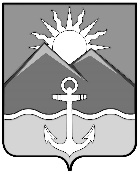 АДМИНИСТРАЦИЯХАСАНСКОГО МУНИЦИПАЛЬНОГО РАЙОНАРАСПОРЯЖЕНИЕ пгт Славянка(ПРОЕКТ)18.01.2022 г.									      № 08-раОб утверждении плана мероприятий («дорожной карты») по снижению рисков нарушения антимонопольного законодательства администрации Хасанского муниципального района на 2022 годВ целях реализации Федерального закона от 26.07.2006 г. № 135-ФЗ «О защите конкуренции», Национального плана развития конкуренции в Российской Федерации на 2021-2025 годы, утвержденного распоряжением Правительства Российской Федерации   от 02.09.2021 г. № 2424-р «О национальном плане развития конкуренции в Российской Федерации на 2021-2025 годы», а также в соответствии с Методическими рекомендациями по созданию и организации федеральными органами исполнительной власти системы внутреннего обеспечения соответствия требованиям антимонопольного законодательства, утвержденных распоряжением Правительства Российской Федерации от 18.10.2018 г. № 2258-р, руководствуясь Уставом Хасанского муниципального района1. Утвердить прилагаемый план мероприятий («дорожная карта») по снижению рисков нарушения антимонопольного законодательства администрации Хасанского муниципального района на 2022 год (далее – план мероприятий).2. Руководителям структурных подразделений администрации Хасанского муниципального района обеспечить реализацию плана мероприятий настоящего распоряжения.3. Заместителям главы администрации Хасанского муниципального района по направлениям деятельности в рамках выполнения возложенных функций курирующих заместителей уполномоченных подразделений, ответственных за функционирование системы внутреннего обеспечения соответствия требованиям антимонопольного законодательства деятельности администрации Хасанского муниципального района, осуществить мониторинг исполнения плана мероприятий по итогам отчетного года.4. Контроль за исполнением настоящего распоряжения возложить на заместителя главы администрации Хасанского муниципального района Р.Х. Абжалимова.Глава Хасанскогомуниципального района							     И.В. Степанов(ПРОЕКТ)Приложениек распоряжению администрации Хасанского муниципального районаот _18.01.2022 г.  №  08-раПлан мероприятий («дорожная карта») по снижению рисков нарушения антимонопольного законодательства администрации Хасанского муниципального района на 2022 годКраткое описание комплаенс-рискаНаименование мероприятий по минимизации и устранению комплаенс-рисковСрок исполненияНаименование структурного подразделения администрации Хасанского муниципального района, ответственное за выполнение мероприятий по минимизации и устранению комплаенс-рисков1Все комплаенс-рискиОзнакомление руководителей структурных подразделений и сотрудников администрации Хасанского муниципального района с правовыми актами, регулирующими организацию антимонопольного комплаенса в администрации Хасанского муниципального районав течение годаВсе структурные подразделения администрации Хасанского муниципального района, по мере необходимости2Все комплаенс-рискиУчастие сотрудников уполномоченных подразделений администрации Хасанского муниципального района в обучении в формате ВКС по организации системы внутреннего обеспечения соответствия требованиям антимонопольного законодательства в администрациях муниципальных районов и городских округов краяв течение годаВсе структурные подразделения администрации Хасанского муниципального района3Все комплаенс-рискиОрганизация обучения сотрудников администрации Хасанского муниципального района по вопросам организации системы внутреннего обеспечения соответствия требованиям антимонопольного законодательства в администрации Хасанского муниципального районав течение года   Отдел муниципальной службы администрации Хасанского муниципального района4Все комплаенс-рискиПодготовка проектов о внесении изменений в положения об управлениях, отделах, должностные инструкции сотрудников администрации Хасанского муниципального района в части обеспечения организации и функционирования антимонопольного комплаенсав течение годаВсе структурные подразделения администрации Хасанского муниципального района5Все комплаенс-рискиПодготовка перечня действующих нормативных правовых актов для проведения анализа на предмет выявления рисков нарушения антимонопольного законодательства и размещение на официальном сайте администрации Хасанского муниципального районав течение годаОбщий отдел администрации Хасанского муниципального районаОтдел информации и информационной безопасности администрации Хасанского муниципального района6Все комплаенс-рискиПроведение правовой экспертизы действующих нормативных правовых актов на соответствие антимонопольному законодательствудо 31.12.2021 г.Правовое управление администрации Хасанского муниципального района7Все комплаенс-рискиАнализ данных практики применения администрацией Хасанского муниципального района антимонопольного законодательства и предоставление данных для включения в ежегодный доклад администрации Хасанского муниципального района об антимонопольном комплаенсе в администрации Хасанского муниципального районадо 31.12.2021 г.Все структурные подразделения администрации Хасанского муниципального района8Все комплаенс-рискиКонсультирование сотрудников администрации Хасанского муниципального района по вопросам, связанным с соблюдением антимонопольного законодательства и антимонопольным комплаенсомв течение годаПравовое управление администрации Хасанского муниципального района9Все комплаенс-рискиОценка ключевых показателей эффективности функционирования антимонопольного комплаенса в администрации Хасанского муниципального района по итогам 2021 годадо 15.01.2023 г.Все структурные подразделения администрации Хасанского муниципального района10Все комплаенс-рискиПодготовка ежегодного доклада об антимонопольном комплаенсе администрации Хасанского муниципального районадо 01.02.2023 г.Все структурные подразделения администрации Хасанского муниципального района, свод управление экономики администрации Хасанского муниципального района11Риск наличия в проектах НПА положений, которые могут привести к недопущению, ограничению или устранению конкуренции на рынках товаров, работ, услугПроведение анализа проектов НПА на предмет выявления рисков нарушения антимонопольного законодательства при участии организаций и граждан в соответствии с Положением об антимонопольном комплаенсе и Методическими рекомендациями по анализу НПАв течение годаПравовое управление администрации Хасанского муниципального района, все структурные подразделения администрации Хасанского муниципального района12Риск нарушения антимонопольных требований к торгам, запросу котировок цен на товары, запросу предложений (далее - закупочные процедуры) при проведении закупок товаров, работ, услуг для муниципальных нуждИзучение нормативной правовой базы в сфере закупокв течение годаОтдел контрактной службы администрации Хасанского муниципального района13Риск реализации муниципального имущества Хасанского муниципального района с нарушением установленного порядка, предусмотренного Федеральным законом от 21.12.2001 г. № 178-ФЗ «О приватизации государственного и муниципального имущества»Проведение внутреннего контроля. Мониторинг практики применения антимонопольного законодательствав течение годаУправление жилищно-коммунального хозяйства, гражданской обороны и чрезвычайных ситуаций администрации Хасанского муниципального района14Риск заключения договоров в отношении муниципального имущества с нарушением порядка, предусмотренного статьей 17.1 Федерального закона от 26.07.2006г. № 1Э5-ФЗ «О защите конкуренции»Осуществление контроля соблюдения действующего антимонопольного законодательства. Мониторинг и анализ практики применения антимонопольного законодательствав течение годаУправление жилищно-коммунального хозяйства, гражданской обороны и чрезвычайных ситуаций администрации Хасанского муниципального района15Риск необоснованного воспрепятствования осуществлению деятельности хозяйствующими субъектами вследствие нарушения сроков оказания муниципальных услуг. Необоснованного отказа в предоставлении муниципальных услуг.Контроль соблюдения сроков, предусмотренных административными регламентами оказания муниципальных услугв течение годаВсе структурные подразделения администрации Хасанского муниципального района, оказывающие муниципальные услуги16Риск нарушения порядка признания победителя, определения поставщика (подрядчика, исполнителя) требованиям законодательства Российской Федерации о контрактной системе в сфере закупокМониторинг и анализ практики применения антимонопольного законодательства. в течение годаОтдел контрактной службы администрации Хасанского муниципального района17Риск нарушения антимонопольного законодательства в сфере ЖКХ, дорожного хозяйства, архитектуры и строительства в администрации Хасанского муниципального районаИзучение федеральной нормативной базы в сфере ЖКХ, дорожного хозяйства, архитектуре и строительства администрации Хасанского муниципального района и НПА местного уровня, разработанных на основании федерального законодательствав течение годаУправление жилищно-коммунального хозяйства, гражданской обороны и чрезвычайных ситуаций администрации Хасанского муниципального района, управление градостроительства и земельных отношений администрации Хасанского муниципального района18Риск нарушения антимонопольного законодательства в сфере социальной политики администрации Хасанского муниципального районаИзучение федеральной нормативной базы в сфере социальной политики администрации Хасанского муниципального района и НПА местного уровня, разработанных на основании федерального законодательствав течение годаВсе структурные подразделения и организации, подведомственные заместителю главы администрации Хасанского муниципального района по социальным вопросам